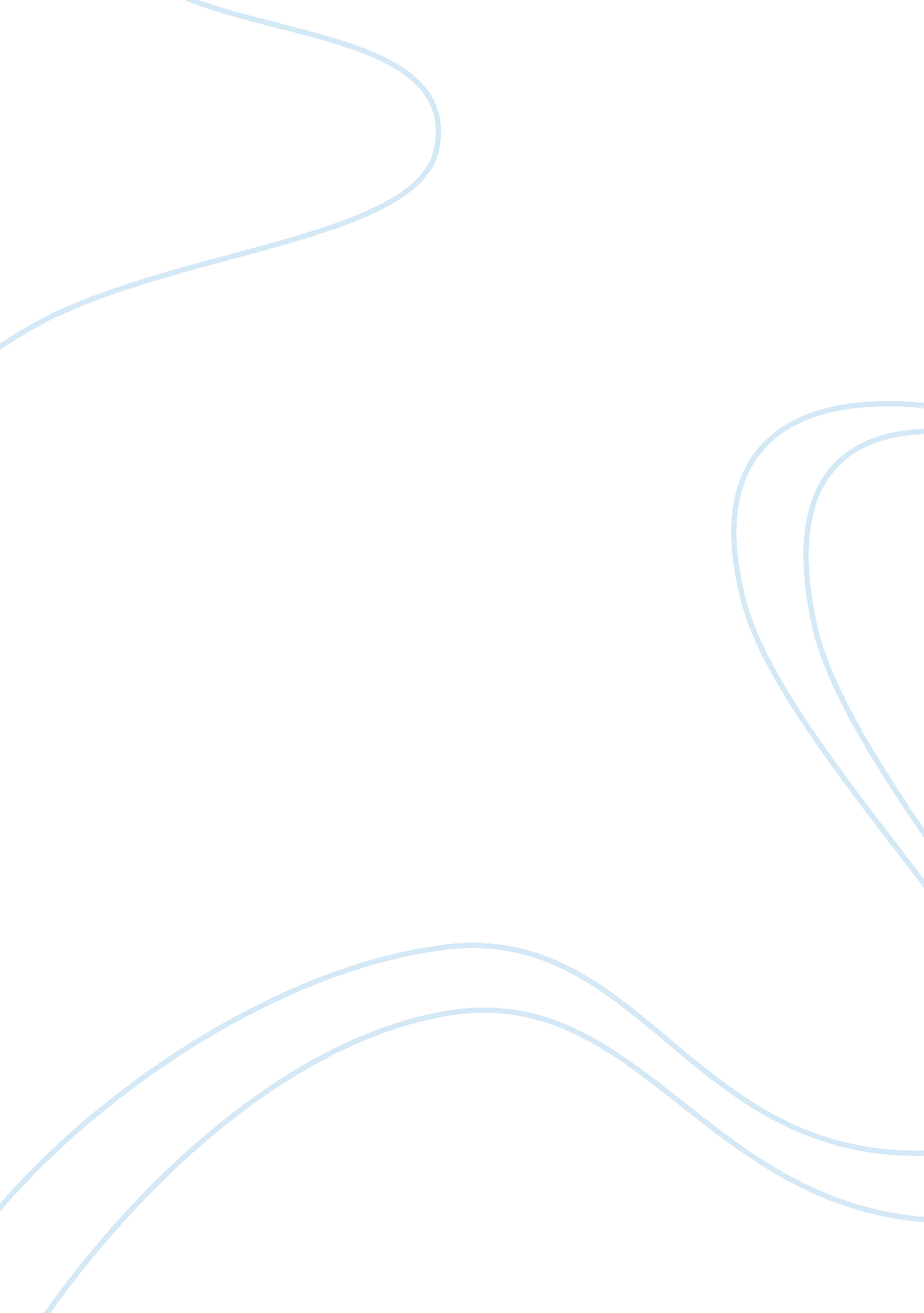 External counterpulsation attenuates hypertensive vascular injury through enhanci...Health & Medicine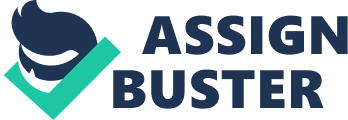 Introduction Hypertension affects 30% of Chinese adult population and remains the most important risk factor for cardiovascular disease ( Forouzanfar et al., 2017 ). Vascular injury is the landmark of pathophysiological change of hypertension and results in endothelial cell adhesion molecule expression, leukocyte recruitment, macrophage lipid accumulation, and foam cell formation ( Pothineni et al., 2017 ; Zhong et al., 2018 ). Therefore, it would be of great significance to develop therapeutic methods not only to lower blood pressure (BP) but also to repair vascular injury. Accelerated re-endothelialization is an important approach for injured artery repair. Our previous study demonstrated that circulating endothelial progenitor cell (EPC) number and activities declined in hypertension ( Luo et al., 2016 ). Accumulating evidence suggests that EPCs provide an endogenous repair mechanism to counteract ongoing risk factor–induced endothelial injury and to replace impaired endothelium ( Gimbrone and García-Cardeña, 2016 ; Dei Cas et al., 2017 ; López et al., 2020 ), thus indicating an important role of circulating EPCs for restoring the integrity of the vascular endothelium in hypertension ( Luo et al., 2016 ). Enhanced external counterpulsation (EECP) is a noninvasive modality for the treatment of ischemic cardiovascular disease. EECP therapy is done by sequential inflation of three sets of cuffs wrapped around the lower extremities during diastole and deflation of the cuffs during systole. EECP enhances the aortic diastolic blood flow and coronary perfusion, leading to increased arterial wall shear stress in a pulsatile manner ( Luo et al., 2012 ; Yang and Wu, 2013 ; Raza et al., 2017 ). However, less is focused on EECP to regulate the function of EPCs in hypertension. This study proposed to investigate the effect of EECP on BP and flow-mediated endothelial dilation (FMD). Furthermore, the correlation of EPCs capacities and FMD were examined to explore the underlying mechanism of EECP effect. Materials and Methods Study Population This study was a prospective, randomized controlled study approved by the Medical Ethics Committee of Eighth Affiliated Hospital of Sun Yat-sen University. Forty outpatients aged 20–45 years with essential grade 1 hypertension without any medication treatment were included and randomized into the EECP group ( n = 20) or control group ( n = 20). Patients with essential grade 2 or 3 secondary hypertension, coronary artery disease (CAD), aortic valve disease, or medication history were excluded. Ambulatory blood pressure monitering (ABPM) measurement was in accordance with the method recommended by the clinical guidelines ( Whelton et al., 2018 ; Unger et al., 2020 ). Diagnosis of hypertension was based on three office measures of BP ≥ 140/90 mmHg at intervals no longer than 2 weeks, and 24-h mean ambulatory BP > 130/80 mmHg. ABPM was performed in all subjects before intervention and 1 day after intervention, by using an automatic portable device (Spacelab 90207, Redmond, WA, United States). Measurement was made every 30 min during 9: 00 AM to 8: 59 PM and every 60 min during 9: 00 PM to 8: 59 AM the next day. FMD reflects artery endothelial dilation and is a marker of endothelial function ( Lambiase et al., 2014 ). All subjects were assigned to perform FMD (Omron, UNEX EF 38G, Japan) examination before and 1 day after intervention. Greater than 9% was identified as normal. EECP Protocol Complete EECP protocol was performed on all subjects in the EECP group with 35 times, 5 times a week (7 weeks in total), and 60 min for each time. EECP therapy (PSK P-EECP/TI, Chongqing, China) consisted of a treatment bed attached to an air compressor unit that was attached to a computerized control console. The therapy used a series of three cuffs placed on the calves, lower thighs, and upper thighs/buttocks. The cuffs received sequential distal-to-proximal pneumatic inflation upon onset of diastole and simultaneous release of pressure at end-diastole. Sequential cuff inflation during EECP treatment produced two opposite blood flow patterns: antegrade flow in the brachial artery and retrograde flow in the femoral artery. Sequential cuff deflation also produced systolic hyperemia. The pressure applied to the cuffs was set at 0. 035–0. 040 mPa/cm 2 . Effective hemodynamic changes of EECP were demonstrated by achieving a diastolic-to-systolic ratio of 1. 2 with the use of the plethysmographic technique ( Yang and Wu, 2013 ). EPCs Culture and Characterization EPCs were cultured and characterized as detailed previously ( Zhang et al., 2014 ). Briefly, peripheral blood mononuclear cells from hypertensive subjects were cultured on fibronectin-coated six-well plates in endothelial cell basal medium-2 (EBM-2; Clonetics, San Diego, CA, United States) supplemented with endothelial growth medium-SingleQuots (contents: ascorbic acid 0. 5 mL; rhFGF-B 2. 0ML; heparin 0. 5 mL; GA-1000 0. 5 mL; rhEGF 0. 5 mL; hydrocortisone 0. 2 mL; VEGF 0. 5 mL; R3-IGF-1 0. 5 mL). Early EPCs were defined as cells dually positive for DiI-acLDL (0. 02 mg/mL; Invitrogen, Carlsbad, CA, United States) uptake and FITC-labeled BS-1 lectin (0. 01 mg/mL; Sigma-Aldrich, St. Louis, MO, United States) binding as previously described ( Xia et al., 2017 ). Endothelial marker proteins of cultured EPCs were also examined by flow cytometry analysis by using phycoerythrin–labeled monoclonal mouse anti-human antibodies recognizing CD31 (BD Pharmingen), von Willebrand factor (vWF) (BD Pharmingen), and kinase-insert domain receptor (KDR) (R&D System). Furthermore, expression of the monocytic lineage marker CD14 (BD Pharmingen) was analyzed as previously described. Based on the isolation and cultivation protocol, the adherent mononuclear cells were identified as early EPCs. EPCs Proliferation, Migration, Adhesion, and Tube Formation Activities in vitro The EPCs were incubated in a 96-well culture plate at 5 × 10 3 cells/well. After incubation for 24 and 48 h, the cell proliferation was determined by Cell Counting Kit-8 (CCK-8) (Dojindo) according to the manufacturer’s protocol. The absorbance was measured at 450 nm using Elx800 Reader (Bio-Tek Instruments Inc., VT, United States). EPC migration was determined using a modified Boyden chamber. Briefly, 2 × 10 4 EPCs, resuspended in 250 μL EBM-2, were pipetted in the upper chamber of a modified Boyden chamber (Costar Transwell ® assay, 8-μm pore size, Corning, NY, United States). The chamber was placed in a 24-well culture dish containing 500 μL EBM-2 supplemented with either phosphate-buffered saline (PBS) or 100 ng/mL SDF-1 (Peprotech, Rocky Hill, NJ, United States). After 24-h incubation at 37°C, transmigrated cells were counted by independent investigators blinded to grouping. A monolayer of HUVECs was prepared 48 h before the assay by plating 2 × 105 cells in each well of a four-well plate. Human umbilical vein endothelial cells (HUVECs) were pretreated with or without 1 ng/mL tumor necrosis factor-α (Peprotech) for 12 h. Then 1 × 10 5 CM-DiI (CellTracker TM CM-DiI, Invitrogen)–labeled EPCs were added to each well and incubated for 3 h at 37°C. Nonattached cells were gently removed with PBS, and adherent EPCs were fixed with 4% paraformaldehyde and counted by independent investigators blinded to grouping. EPC tube formation experiment was conducted as follows: a growth factor–reduced Matrigel (Corning) was warmed up at 4°C overnight. After having been completely thawed, 60 μL of Matrigel was plated to 96-well plates at the same level to distribute evenly, and incubated for 1 h at 37°C. Late EPCs (2 × 10 4 ) were resuspended with EBM-2 and loaded on the top of the Matrigel. Each conditional group contained three wells. Following incubation at 37°C for 2 h, each well was imaged directly under a microscope, and an average of tubules was counted from three to five random fields. Statistical Analyses All the results are expressed as mean ± standard deviation. The Student t test or Mann-Whitney unpaired test was used for comparison between groups. Correlations between continuous variables were assessed by Pearson correlation coefficient, and multivariate analysis was performed using multiple linear regression analysis. All P values were two-sided. Statistical difference was defined as P < 0. 05 for all tests. Statistical analyses were performed using the Statistical Package for the Social Science (SPSS) software (version 22. 0) (SPSS Inc, Chicago, IL, United States). Results Clinical Characteristics in EECP and Control Group at Baseline We recruited 40 grade 1 hypertensive outpatients and randomized them into EECP [10 male and 10 female, mean age: (35. 4 ± 5. 6) years old] or control [11 male and 9 female, mean age: (34. 8 ± 6. 3) years old] group. The basic clinical characteristics of both groups are presented in Table 1 . We observed no significant differences at baseline between the two groups. TABLE 1  Demographic characteristics of both groups at baseline and end of intervention. Effect of EECP on BP and FMD in Both Groups ABPM and office BP are the standard methods for the diagnosis of hypertension. Both systolic [SBP: (133. 2 ± 4. 9) mmHg vs. (139. 3 ± 6. 4) mmHg, P < 0. 05] and diastolic BP [DBP: (83. 4 ± 4. 5) mmHg vs. (89. 5 ± 7. 6) mmHg, P < 0. 05] of EECP group decreased greatly, whereas there was no obvious difference in the control ( Table 1 and Figures 1A, B ). FMD reflects the endothelial dilation of artery and our results showed that FMD of EECP group increased significantly than that of the control group [(8. 87 ± 2. 46%) vs. (7. 51 ± 2. 32%), P < 0. 01]. However, no significant change ( P > 0. 05) was observed in the control group ( Table 1 and Figure 1C ). FIGURE 1  Comparison of blood pressure and FMD change in both groups.(A) Both SBP and DBP decreased after EECP in the interventional group ( P < 0. 05).(B) Neither SBP nor DBP decreased in the control group.(C) FMD increased after EECP in the interventional group ( P < 0. 05); no similar pattern was found in the control group. EECP, enhanced external counterpulsation; SBP, systolic blood pressure; DBP, diastolic blood pressure; FMD, flow-mediated endothelial dilation. Characterization of Early EPCs We grew early EPCs by culturing PBMCs in specific media for 7 days. Fluorescent staining showed that the vast majority of adherent cells expressed endothelial marker proteins (CD31, vWF, and KDR) and a monocytic marker CD14 at comparable levels ( Figure 2 ). All the characterizations above indicated that the cultured EPCs in this study could be classified into early outgrowth EPCs as descripted previously ( Zhang et al., 2014 ). FIGURE 2  Characterization of cultured EPCs. Flow cytometry analysis of the endothelial markers CD31, vWF, KDR, and the monocytic lineage marker CD14 of EPCs (IgG isotype control shown in red, n = 5 per group). Numbers are the mean ± SEM percentage of positive cells for all experiments determined by comparison with corresponding negative control labeling. EECP Restored the Proliferation, Migration, Adhesion, and Tube Formation Capacity of EPCs in Hypertension After 7-day cultivation, EPCs were successfully obtained and performed proliferation, migration, and adhesion activities examinations; after 28-day cultivation, tube formation was performed accordingly. Our data indicated EECP intervention reinforced the proliferation ( P < 0. 05), migration ( P < 0. 05), adhesion ( P < 0. 05), and tube formation ( P < 0. 05) capacities of EPCs. However, no similar pattern was found in the control ( Figure 3 ). FIGURE 3  Comparison of EPCs activities in both groups before and after EECP.(A, B) Effect of EECP on EPCs proliferation.(C, D) Quantification analyses elucidated the differences of migration, adhesion, and tube formation capacity in EECP and control group.(E) Representative photographs showing EECP improved migration(a, b), adhesion(c, d), and tube formation(e, f) of EPCs in the interventional group.(F) Representative photographs showing no changes of migration(a, b), adhesion(c, d), and tube formation(e, f) found in the control group after 7 weeks. * means the difference between groups is statistically significant ( P < 0. 05). EECP: enhanced external counterpulsation; EPCs: endothelial progenitor cells. EPCs Activities Correlated With FMD in Hypertension Although the results show that EECP increased FMD and improved EPC function, the correlation between FMD and EPCs capacities remained unknown. Migration and adhesion capacity was correlated with flow-mediated diastolic function, so we analyzed the correlation between FMD and migration–adhesion capacity of EPCs. Our results showed that both the migration [odds ratio (OR) = 0. 47, 95% confidence interval (CI) = 0. 27–0. 64, P < 0. 05) and adhesion (OR = 0. 44, 95% CI = −0. 0034 to 0. 0012, P < 0. 05) function of EPCs correlated with FMD ( Figures 4A, B ). After multivariate analysis, we found the migration ( β = 3. 37, 95% CI = 1. 67–5. 33, P < 0. 05) and adhesion ( β = 3. 98, 95% CI = 1. 12–6. 43, P < 0. 05) activities were still associated with FMD, which indicated that the migration and adhesion functions were independent predictors for FMD decline ( Table 2 ). FIGURE 4  Correlation analysis of EPCs activities and FMD.(A) EPC migration positively correlated with FMD.(B) EPCs adhesion positively correlated with FMD. EECP, enhanced external counterpulsation; EPCs, endothelial progenitor cells; FMD, flow-mediated endothelial dilation; CR, C-reactive protein; Cr, serum creatinine; LDL, low density lipoprotein; FBG, fasting blood glucose. TABLE 2  Multivariate logistic analysis for the correlation of FMD and relative factors. Discussion The present study revealed that (1) EECP reduced both SBP and DBP in hypertension; (2) EECP increased endothelium-dependent, flow-mediated vasodilation; (3) declined EPC capacity in patients with hypertension could be restored by EECP and independently correlated with FMD. Our findings for the first time provide novel evidence that EECP regulates EPC capacity to repair hypertensive vascular endothelial injury, and EECP may become a noninvasive approach for hypertension management besides medication. The impact of hypertension for the increased risk of cardiovascular disease is initiated by altering endothelial function of the arterial vessels. Endothelium plays a critical role in regulating arterial compliance and resistance. Endothelial cells release numerous vasodilator and vasoconstrictor substances that help regulate blood flow and vascular tone during rest and exercise ( Xia et al., 2012 ). FMD of the brachial artery, assessed noninvasively via ultrasound, has been validated in youth as a marker of vascular endothelial function ( Lambiase et al., 2014 ). Our data elucidated that FMD index (7. 1 ± 2. 1%) was relatively lower than the normal 9% in the early stage of hypertension. Thus, it is of great significance to explore effective means not only to lower BP but also to maintain endothelial integrity. EECP is a noninvasive therapy for the treatment of patients with CAD. Growing evidence suggests that improvement in endothelial function represents an important mechanism for the clinical benefits of EECP ( Luo et al., 2012 ; Yang and Wu, 2013 ). Acute increase in shear stress increases blood flow and causes acute robust nitric oxide (NO) production, which plays a critical role in vessel relaxation. Chronic NO production due to the increased laminal shear stress may serve as an antiatherogenic and anti-inflammatory molecule, which in turn enhances the endothelial NO synthase/NO pathway ( Green et al., 2017 ). NO-mediated vasodilation is an important way to lower DBP, resulting in decreased peripheral vascular resistance, which further lowers SBP. The previous study indicated the EECP increases the central aorta pressure and decreases the systolic pressure; in addition, elevated intra-arterial pressure was found during EECP ( Michaels et al., 2002 ; Beck et al., 2015 ). Picard ( Picard et al., 2020 ) found individual shear rate therapy; further development of EECP decreased both SBP and DBP in patients with CAD. However, there was also another study that demonstrated EECP has no lasting effect on ambulatory BP ( May and Khair, 2013 ). The inconsistent results need to be further analyzed. First, the subjects enrolled in the previous studies had CAD, stroke, or left ventricular dysfunction; different disease statement results from different vascular and myocardial pathological change; and results in different reaction to EECP effect. Second, most subjects enrolled in the studies took different antihypertensive medication and may interfere the effect of EECP. In the recent study, the enrolled subjects were relatively young and with mild hypertension without any antihypertensive medication; the results directly reflected the effect of EECP on peripheral BP. We demonstrated that EECP effectively decreased both SBP and DBP in the mild hypertensive patients without any antihypertensive medication. In addition, EECP increased FMD in hypertension, indicating that the BP-lowering effect of EECP may partially contribute to regulating endothelial dependent vasodilation. However, the underlying mechanism of EECP in regulating endothelial function in hypertension has not been completely defined. Imbalance between endothelial injury and repair requires a more effective approach to maintain endothelial homeostasis. Thus, regeneration of the vascular endothelium is of great importance ( Goligorsky, 2014 ; Liu et al., 2018 ). The endothelial repair can occur by migration and proliferation of surrounding mature ECs. However, mature endothelial cells are terminally differentiated cells with low proliferative potential, and their capacity to substitute damaged endothelium is limited. Accumulating evidence indicates that circulating EPCs may contribute to ongoing endothelial repair, and the level of circulating EPCs is closely correlated with endothelial function ( Burlacu et al., 2013 ; Hirschi and Dejana, 2018 ). Our previous studies revealed that EECP could restore endothelial function by promoting NO release, counteracting inflammation and inhibiting the proliferation and migration of vascular smooth muscle cells ( Eman et al., 2014 ; Bianconi et al., 2018 ). Whether EECP can improve EPC function and relationship between EPC function and arterial FMD under EECP treatment remains unknown. In the present study, we found both EPC migration and adhesion activities positively correlated with FMD. After multivariate analysis, the correlation still existed. Therefore, EPC function can be considered as the independent predictor of endothelial-dependent vasodilation. Our results validated that endothelial-mediated vasodilation independently correlated to EPC function, which could be restored by EECP in hypertension. Collectively, EECP can improve endothelial-dependent vasodilation and lower BP in hypertension via regulating EPC function. Potential Study Limitations It should be pointed out that this study has some limitations. First, this is a small sample size study; a larger-population study should be performed to strengthen these results. Second, the exact molecular mechanisms underlying the impairment of EPC functions related to vascular injury should be further elucidated in the future. Third, the efficacy of EECP on BP in different grades and stage of hypertension should be quantitatively analyzed by further prospective randomized clinical trials. Conclusion In summary, we demonstrate for the first time that EECP modulates EPC function to improve endothelial-related vascular dilation. Taken the effect of EECP on BP lowering together, our data provide an impetus for future evaluation of EECP in hypertension therapeutic efficacy and prognosis. Data Availability Statement The raw data supporting the conclusions of this article will be made available by the authors, without undue reservation. Ethics Statement The studies involving human participants were reviewed and approved by the Medical Ethics Committee of Eighth Affiliated Hospital of Sun Yat-sen University. The patients/participants provided their written informed consent to participate in this study. Author Contributions GW designed the project and are responsible for the overall content, contributed to revise the manuscript. JL, JS, and WW carried out all the experiments. JL and JS prepared the manuscript. All authors have seen and approved the final manuscript. Funding Shenzhen Key Medical Discipline Construction Fund (SZXK002); Natural Science Foundation of Guangdong Province (No: 2018A030313807), Science and Technology Planning Project of Shenzhen Municipality (No: JCYJ20180306180229307) and Sun Yat-sen University Clinical Medicine Research 5010 Cultivation Project (No: 2018027). Conflict of Interest The authors declare that the research was conducted in the absence of any commercial or financial relationships that could be construed as a potential conflict of interest. References Beck, D. T., Casey, D. P., Martin, J. S., Sardina, P. D., and Braith, R. W. (2015). Enhanced external counterpulsation reduces indices of central blood pressure and myocardial oxygen demand in patients with left ventricular dysfunction. Clin. Exp. Pharmacol. Physiol. 42, 315–320. doi: 10. 1111/1440-1681. 12367 Bianconi, V., Sahebkar, A., Kovanen, P., Bagaglia, F., Ricciuti, B., Calabrò, P., et al. (2018). Endothelial and cardiac progenitor cells for cardiovascular repair: a controversial paradigm in cell therapy. Pharmacol. Ther. 181, 156–168. doi: 10. 1016/j. pharmthera. 2017. 08. 004 Burlacu, A., Grigorescu, G., Rosca, A. M., Preda, M. B., and Simionescu, M. (2013). Factors secreted by mesenchymal stem cells and endothelial progenitor cells have complementary effects on angiogenesis in vitro. Stem Cells Dev. 22, 643–653. doi: 10. 1089/scd. 2012. 0273 Dei Cas, A. A.-O., Spigoni, V., Cito, M., Aldigeri, R., Ridolfi, V., Marchesi, E., et al. (2017). Vildagliptin, but not glibenclamide, increases circulating endothelial progenitor cell number: a 12-month randomized controlled trial in patients with type 2 diabetes. Cardiovasc. Diabetol. 16: 27. Eman, R. M., Hoorntje, E. T., Öner, F. C., Kruyt, M. C., Dhert, W. J., and Alblas, J. (2014). CXCL12/stromal-cell-derived factor-1 effectively replaces endothelial progenitor cells to induce vascularized ectopic bone. Stem Cells Dev. 23, 2950–2958. doi: 10. 1089/scd. 2013. 0560 Forouzanfar, M. H., Liu, P., Roth, G. A., Ng, M., Biryukov, S, Marczak, L., et al. (2017). Global burden of hypertension and systolic blood pressure of at Least 110 to 115 mm Hg, 1990-2015. JAMA 317, 165–182. Gimbrone, M. A. Jr., and García-Cardeña, G. (2016). Endothelial cell dysfunction and the pathobiology of atherosclerosis. Circ. Res. 118, 620–636. doi: 10. 1161/circresaha. 115. 306301 Goligorsky, M. S. (2014). Endothelial progenitor cells: from senescence to rejuvenation. Semin. Nephrol. 34, 365–373. doi: 10. 1016/j. semnephrol. 2014. 06. 003 Green, D. J., Hopman, M. T., Padilla, J., Laughlin, M. H., and Thijssen, D. H. (2017). Vascular adaptation to exercise in humans: role of hemodynamic stimuli. Physiol. Rev. 97, 495–528. doi: 10. 1152/physrev. 00014. 2016 Hirschi, K. K., and Dejana, E. (2018). Resident endothelial progenitors make themselves at home. Cell Stem Cell 23, 153–155. doi: 10. 1016/j. stem. 2018. 07. 014 Lambiase, M. J., Dorn, J., Thurston, R. C., and Roemmich, J. N. (2014). Flow-mediated dilation and exercise blood pressure in healthy adolescents. J. Sci. Med. Sport 17, 425–429. doi: 10. 1016/j. jsams. 2013. 05. 015 Liu, H., Jiao, Y., Zhou, W., Bai, S., Feng, Z., Dong, Y., et al. (2018). Endothelial progenitor cells improve the therapeutic effect of mesenchymal stem cell sheets on irradiated bone defect repair in a rat model. J. Transl. Med. 16: 137. López, P., Rodríguez-Carrio, J., Martínez-Zapico, A., Pérez-Álvarez, Á. I., Suárez-Díaz, S., Mozo, L., et al. (2020). Low-density granulocytes and monocytes as biomarkers of cardiovascular risk in systemic lupus erythematosus. Rheumatology 59, 1752–1764. doi: 10. 1093/rheumatology/keaa016 Luo, C., Liu, D., Du, Z., Barsness, G. W., Wu, X., Hu, C., et al. (2012). Short-term effects of enhanced external counterpulsation on transthoracic coronary flow velocity and reserve in patients with coronary slow flow. Int. J. Cardiol. 154, 84–85 doi: 10. 1016/j. ijcard. 2011. 10. 085 Luo, S., Xia, W., Chen, C., Robinson, E. A., and Tao, J. (2016). Endothelial progenitor cells and hypertension: current concepts and future implications. Clin. Sci. 130, 2029–2042. doi: 10. 1042/cs20160587 May, O., and Khair, W. A. (2013). Enhanced external counterpulsation has no lasting effect on ambulatory blood pressure. Clin. Cardiol. 36, 21–24. doi: 10. 1002/clc. 22045 Michaels, A. D., Accad, M., Ports, T. A., and Grossman, W. (2002). Left ventricular systolic unloading and augmentation of intracoronary pressure and Doppler flow during enhanced external counterpulsation. Circulation 106, 1237–1242. doi: 10. 1161/01. cir. 0000028336. 95629. b0 Picard, F., Panagiotidou, P., Wolf-Pütz, A., Buschmann, I., Buschmann, E., Steffen, M., et al. (2020). Individual shear rate therapy (ISRT)-further development of external counterpulsation for decreasing blood pressure in patients with symptomatic coronary artery disease (CAD). Hypertens. Res. 43, 186–196. doi: 10. 1038/s41440-019-0380-x Pothineni, N. V. K., Subramany, S., Kuriakose, K., Shirazi, L. F., Romeo, F., Shah, P. K., et al. (2017). Infections, atherosclerosis, and coronary heart disease. Eur. Heart J. 38, 3195–3201. Raza, A., Steinberg, K., Tartaglia, J., Frishman, W. H., and Gupta, T. (2017). Enhanced external counterpulsation therapy: past, present, and future. Cardiol. Rev. 25, 59–67. doi: 10. 1097/crd. 0000000000000122 Unger, T., Borghi, C., Charchar, F., Khan, N. A., Poulter, N. R., Prabhakaran, D., et al. (2020). 2020 International society of hypertension global hypertension practice guidelines. Hypertension 75, 1334–1357. doi: 10. 1161/hypertensionaha. 120. 15026 Whelton, P. K., Carey, R. M., Aronow, W. S., Casey, D. E. Jr., Collins, K. J., Dennison Himmelfarb, C., et al. (2018). 2017 ACC/AHA/AAPA/ABC/ACPM/AGS/APhA/ASH/ASPC/NMA/PCNA guideline for the prevention, detection, evaluation, and management of high blood pressure in adults: a report of the american college of cardiology/american heart association task force on clinical practice guidelines. Hypertension 71, e13–e115. Xia, W. H., Chen, L., Liang, J. W., Zhang, X. Y., Su, C., Tong, X., et al. (2017). BMP4/Id2 signaling pathway is a novel therapeutic target for late outgrowth endothelial progenitor cell-mediated endothelial injury repair. Int. J. Cardiol. 228, 796–804. doi: 10. 1016/j. ijcard. 2016. 11. 027 Xia, W. H., Li, J., Su, C., Yang, Z., Chen, L., Wu, F., et al. (2012). Physical exercise attenuates age-associated reduction in endothelium-reparative capacity of endothelial progenitor cells by increasing CXCR4/JAK-2 signaling in healthy men. Aging Cell 11, 111–119. doi: 10. 1111/j. 1474-9726. 2011. 00758. x Yang, D. Y., and Wu, G. F. (2013). Vasculoprotective properties of enhanced external counterpulsation for coronary artery disease: beyond the hemodynamics. Int. J. Cardiol. 166, 38–43. doi: 10. 1016/j. ijcard. 2012. 04. 003 Zhang, X. Y., Su, C., Cao, Z., Xu, S. Y., Xia, W. H., Xie, W. L., et al. (2014). CXCR7 upregulation is required for early endothelial progenitor cell-mediated endothelial repair in patients with hypertension. Hypertension 63, 383–389. doi: 10. 1161/hypertensionaha. 113. 02273 Zhong, L., Simard, M. J., and Huot, J. (2018). Endothelial microRNAs regulating the NF-κB pathway and cell adhesion molecules during inflammation. FASEB J. 32, 4070–4084. doi: 10. 1096/fj. 201701536r 